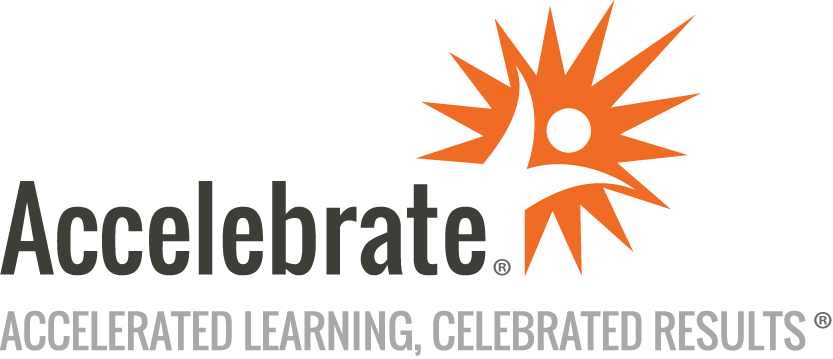 Intermediate TableauCourse Number: TAB-102
Duration: 2 daysOverviewAccelebrate's intermediate Tableau training course teaches students to take Tableau to the next level with advanced calculations, enhanced interactivity, and advanced analytics. Attendees will learn how to use actions to create interactive dashboards, apply cutting-edge formatting techniques, implement dashboard best practices, and much more.PrerequisitesIntermediate Tableau training students should have taken Accelebrate's introductory Tableau course, or have the equivalent knowledge.MaterialsAll attendees receive comprehensive courseware.Software Needed on Each Student PCTableau DesktopMicrosoft Excel 2016 or laterInternet accessRelated data and lab files that Accelebrate would provideObjectivesCreate complex calculations and dynamic parametersBuild a dashboard with powerful interactivityProduce complex chart typesApply advanced formatting and data visualization best practicesSlice and dice their data to mine for critical insightsOutlineIntroductionCalculated FieldsAggregate Calculations & RatiosLogical CalculationsDate CalculationsParameters Pre-defined Lists for Faster FilteringTop N FilterReference Line ParameterSwapping Dimensions or Measures in a ViewUsing Actions to Create Interactive Dashboards Filter ActionsHighlight ActionsURL ActionsCombining Parameters and Actions: On Demand ChartsAdvanced Chart TypesAdvanced Formatting & Dashboard Best Practices Layout ContainersFloating ElementWhen to Use WhichEffective Dashboard LayoutsLayout Best Practices Titles and LabelingColor ChoicesDoDonGuided AnalyticsAdvanced Tooltips Text with formatting and dynamic data woven inViz in tooltipCustom Shapes & Custom Color PalettesAdvanced Segmentation Dynamic SetsTop N SetsConditional SetsCombined SetsSet ActionsClusteringAdvanced Analytics Reference Bands and Reference Distributions Explained Reference bandsReference Distributions60, 80% of Total, PercentilesQuantilesStandard DeviationBox PlotsForecastingStorypointsTo Publish a Workbook to Tableau ServerConclusion